ФразеологизмыФразеологизмами называют устойчивые сочетания слов, обороты речи типа: «бить баклуши», «повесить нос», «задать головомойку»... Оборот речи, который называют фразеологизмом, неделим по смыслу, то есть его значение не складывается из значений составляющих его слов. Он работает только как единое целое, лексическая единица. Фразеологизмы – это крылатые выражения, не имеющие автора. Значение фразеологизмов состоит в том, чтобы придать эмоциональную окраску выражению, усилить его смысл.Признаки фразеологизмовФразеологизмы обычно не терпят замену слов и их перестановки, за что ещё зовутся устойчивыми словосочетаниями.Во что бы то ни стало нельзя произнести во что бы мне не стало или во что ни стало бы то, а беречь как зрачок глаза вместо беречь как зеницу ока. Есть конечно и исключения: ломать голову или голову ломать, врасплох застать и застать врасплох, но такие случаи редки.Многие фразеологизмы легко заменяются одним словом: сломя голову – быстро,рукой подать – близко.Cамая главная черта фразеологизмов – их образно-переносный смысл.Часто прямое выражение превращается в переносное, расширяя оттенки своего смысла.Трещит по швам – из речи портного приобрело более широкое значение – приходить в упадок.Поставить в тупик – из речи железнодорожников перешло в общее употребление в значении привести в замешательство.Примеры фразеологизмов и их значенияБаклуши бить - бездельничать 
Белены объесться - взбеситься (применяется к людям, которые делают глупости 
После дождичка в четверг - никогда 
Аника-воин - хвастун, храбрый лишь на словах, вдали от опасности 
Задать головомойку(баню) - намылить шею, голову - сильно отругать 
Белая ворона - человек, резко выделяющийся из окружающей среды теми или иными качествами 
Бирюком жить - быть угрюмым, ни с кем не общаться 
Бросить перчатку - вызвать кого-нибудь на спор, соревнование (хотя никто перчаток не кидает) 
Волк в овечьей шкуре - злые люди, прикидывающиеся добрыми, которые прячутся под маской кротости 
Витать в облаках - блаженно грезить, фантазировать невесть о чем 
Душа в пятки ушла - человек перетрусивший, испугавшийся 
Живота не пожалеть - пожертвовать жизнью 
Зарубить на носу - запомнить крепко-накрепко 
Из ухи делать слона - превращать мелкий факт в целое событие 
На блюдечке с золотой каемочкой - получить желаемое с почетом, без особых усилий 
На краю земли - где-то очень далеко 
На седьмом небе - быть в полном восторге, в состоянии наивысшего блаженства 
Ни зги не видно - так темно, что не видно тропинки, дорожки 
Кинуться очертя голову - действовать безрассудно, с отчаянной решимостью 
Съесть пуд соли - хорошо узнать друг друга 
Скатертью дорога - уходи, без тебя обойдемся 
Работать засучив рукава - работать горячо, со старанием Фразеологизмы со словом «ВОДА»Буря в стакане воды – большие волнения по ничтожному поводу
Вилами по воде писано – еще не известно как будет, исход не ясен, по аналогии: «бабушка надвое сказала»
Водой не разлить – большие друзья, о крепкой дружбе
Воду в решете носить – попусту тратить время, заниматься бесполезным делом Аналогично: толочь воду в ступе
Воды в рот набрал – молчит и не желает отвечать
Возить воду (на ком-л.) – обременять тяжелой работой, пользуясь его покладистым характером
Вывести на чистую воду – разоблачить темные дела, уличить во лжи
Выйти сухим из воды – остаться безнаказанным, без плохих последствий
Деньги как вода – имеется в виду та легкость, с которой они тратяться
Дуть на воду, обжегшись на молоке — излишне осторожничать, помня о прошлых ошибках
Как в воду глядел – как будто знал заранее, предвидел, точно предсказал события
Как в воду канул – пропал, бесследно, без вести исчез
Как в воду опущенный – печальный, грустный
Как вода сквозь пальцы – тот, кто легко уходит от преследования
Как две капли воды – очень похожи, неотличимы
Как не знаешь брода, то не лезь и в воду – предупреждение не принимать поспешных действий
Как рыба в воде – чувствовать себя уверенно, очень хорошо ориентироваться, хорошо в чем-либо разбираться,
Как с гуся вода – все человеку нипочем
Много воды утекло с тех пор – много времени прошло
Носить воду в решете – попусту тратить время
Седьмая вода на киселе – очень дальнее родство
Спрятать концы в воду – скрыть следы преступления
Тише воды, ниже травы – скромно, незаметно себя вести
Толочь в ступе воду – заниматься бесполезным делом. Фразеологизмы со словом «НОС»Интересно, что во фразеологизмах слово нос практически никак не выявляет своего основного значения. Нос – орган обоняния, однако в устойчивых словосочетаниях с носом связывается прежде всего представление о чем-то небольшом, коротком. Помните сказку про Колобка? Когда Лисице нужно было, чтобы Колобок попал в сферу ее досягаемости, стал ближе, она просит его сесть к ней на нос. Однако слово нос не всегда обозначает орган обоняния. Есть у него и другие смыслы.Бурчать под нос - ворчать, ворчливо, невнятно бормотать.
Водить за нос - эта фраза пришла к нам из Средней Азии. Приезжих часто удивляет, как маленьким детям удается справляться с огромными верблюдами. Животное послушно следует за ребенком, ведущим его за веревку. Дело в том, что веревка продета через кольцо, находящееся у верблюда в носу. Тут уже хочешь, не хочешь – а приходится подчиняться! Кольца вдевали и в носы быков, чтобы сделать их нрав более покладистым. Если человек обманывает кого-нибудь или не исполняет обещанное, то о нем также говорят, что он «водит за нос».
Задирать нос – неоправданно чем-нибудь гордится, похвалятся.
Зарубить на носу - Зарубить на носу означает: запомнить крепко-накрепко, раз и навсегда. Многим представляется, что сказано это не без жестокости: не очень-то приятно, если тебе предлагают сделать зарубку на собственном лице. Напрасный страх. Слово нос тут вовсе не означает орган обоняния, а всего лишь памятную дощечку, бирку для записей. В древности неграмотные люди всегда носили с собой такие дощечки и на них зарубками, резами делали всевозможные заметки. Эти бирочки и называли носами.
Клевать носом – засыпать.
Любопытной Варваре на базаре нос оторвали – не вмешивайся не в свое дело.
На носу - так говорят о чем-то, что вот-вот должно наступить.
Не видеть дальше собственного носа - не замечать окружающего вокруг.
Не совать нос не в свое дело - таким образом хотят показать, что человек чересчур, не к месту любопытен, вмешивается в то, во что не следует.
Нос к носу – напротив, близко.
Нос по ветру держать - в славные времена парусного флота передвижение по морю полностью зависело от направления ветра, от погоды. Безветрие, штиль – и никли паруса, больше напоминая тряпку. Дует противный ветер в нос корабля – приходится думать уже не о плавании, а уже о том, чтобы все якоря бросить, то есть «стать на якорь» и убрать все паруса, чтобы воздушный поток не выбросил судно на берег. Что бы выйти в море требовался попутный ветер, который надувал паруса и направлял судно вперед в морские просторы. Связанная с этим лексика моряков получила образность и вошла в наш литературный язык. Теперь «держать нос по ветру» – в переносном смысле значит приспосабливаться к каким-либо обстоятельствам. «Бросить якорь», «стать на якорь», – остановиться в движении , осесть где-нибудь; «Сидеть у моря и ждать погоды» – бездейственное ожидание перемен; «На всех парусах» – двигаться к намеченной цели полным ходом, быстро, как только это возможно; Пожелать «попутного ветра» кому-либо – значит желание ему удачи.
Нос повесить или Вешать нос - если вдруг человек приуныл или ему просто взгрустнулось, про него бывает, говорят, что он будто «повесил нос», и так же могут добавить: «на квинту». Квинта, в переводе с латинского это означает: «пятая». Музыканты, а если точнее, скрипачи так называют первую по тональности струну у скрипки (самую высокую). Во время игры скрипач обычно поддерживает свой инструмент подбородком и его нос почти касается этой ближней к нему струны. Выражение «повесить нос на квинту», усовершенствованное в кругу музыкантов, так и вошло в художественную литературу.
Остаться с носом – без того, на что рассчитывал .
Под самым носом – близко.
Показывать нос – дразнить кого-то, приставляя большой палец к носу и помахивая остальными.
С гулькин нос – очень мало (гулька – это голубь, клюв у голубя маленький).
Совать свой нос в чужие дела– интересоваться чужими делами .
Уйти с носом - корни выражения «уйти с носом» теряются в далеком прошлом. В старину на Руси было весьма распространено взяточничество. Ни в учреждениях, ни в суде нельзя было добиться положительного решения без подношения, подарка. Конечно, словом «взятка» эти дары, припрятанные просителем где-нибудь под полой, не назывались. Их вежливо именовали «приносом» или «носом». Если управляющий, судья или дьяк брали «нос», то можно было быть уверенным, что дело благоприятно разрешится. В случае отказа (а это могло произойти, если дар казался чиновнику маленьким или же уже был принято подношение от противоположной стороны) проситель уходил со своим «носом» восвояси. В таком случае, на успех надежды не было никакой. С тех пор слова «уйти с носом» стали означать» потерпеть поражение, неудачу, проиграть, оступиться, ничего не добившись.
Утиреть нос - если удалось кого-то превзойти, то говорят, что ему утерли нос.
Уткнуться носом – погрузиться всецело в какое-то занятие.
Сыт, пьян и нос в табаке - означает всем удовлетворенного и довольного человека. Фразеологизмы со словом «РОТ, ГУБЫ»Слово рот входит в целый ряд фразеологизмов, значения которых связаны с процессом говорения. Через рот в организм человека поступает пища – ряд устойчивых выражений так или иначе указывает на эту функцию рта. Со словом губа фразеологизмов не много.В рот не возьмешь - говорят, если еда приготовлена невкусно.
Губа не дура - говорят про человека, умеющего выбирать самое лучшее.
Заткнуть кому-то рот – значит не дать ему говорить. 
Каша во рту - человек невнятно говорит.
Маковой росинки во рту не было – значит, человек уже давно не ел и его нужно срочно покормить.
Молоко на губах не обсохло - говорят, если хотят показать, что кто-то еще молод и неопытен.
Набрать в рот воды – это замолчать самому.
Надуть губы - обидеться.
Рот разинуть – застыть в изумлении перед чем-нибудь, поразившим воображение.
Хлопот полон рот - говорят, если дел так много, что с ними не успеваешь справляться.
Широко открытый рот – признак удивления. Фразеологизмы со словом «РУКА»Быть под рукой – быть доступным, быть в непосредственной близости
Греть руки – пользоваться положением
Держать в руках – не давать воли, держать в строгом повиновении
Как рукой сняло – быстро исчезло, прошло
На руках носить – оказывать особое расположение, внимание, ценить, баловать
Не покладая рук – усердно трудиться
Подвернуться под руку – случайно оказаться поблизости
Попасть под горячую руку – нарваться на плохое настроение
Рука не поднимается – никак не возможно совершить действие из-за внутреннего запрета
Рука об руку – взявшись за руки, сообща, дружно
Рука руку моет – связанные общими интересами люди защищают друг друга
Руки не доходят – никак нет сил и времени что-то сделать
Руки чешутся – о большом желании что-либо сделать
Рукой подать – очень близко, совсем рядом
Ухватиться обеими руками – с удовольствием согласиться с каким-то предложением
Чужими руками жар загребать – пользоваться плодами чужой работы
Золотые руки – о том, кто умело, искусно всё делает, справляется с любой работой Фразеологизмы со словом «ГОЛОВА»Ветер в голове – ненадежный человек.
Вылетело из головы – забыл.
Голова идет кругом – слишком много дел, обязанностей, информации.
Давать голову на отсечение – обещать.
Как снег на голову – неожиданно.
Морочить голову – обманывать, уводить от сути дела.
Не сносить головы – отвечать за свои поступки.
Осмотреть с головы до ног – всего, тщательно, внимательно.
Очертя голову – рискованно.
По головке не погладят – поругают.
С больной головы на здоровую – свалить вину на другого.
С ног на голову – наоборот.
Сломать голову над задачей – напряженно думать.
Сломя голову – очень быстро. Фразеологизмы со словом «УХО»Слово ухо входит во фразеологизмы, так или иначе связанные со слухом. Грубые слова действуют прежде всего на уши. Во многих устойчивых выражениях слово уши обозначает скорее не орган слуха, а только наружную его часть. Интересно, а вы можете увидеть свои уши? Пользоваться зеркалом в данном случае не разрешается!Держать ухо востро - человек напряженно ждет опасности. Вострый – старая форма слова острый. 
Навострить уши - внимательно прислушиваться. У собаки уши имеют заостренную форму и собака поднимает торчком уши, когда прислушиваются. Отсюда возник фразеологизм. 
Не видать как своих ушей - говорят про человека, который никогда не получит желаемого. 
Погрузится во что-то по уши - говорят человеку в том случае, если он всецело поглощен каким-либо занятием. По уши можно быть и в долгах – если долгов очень много. 
Покраснел до ушей - говорят, когда человек сильно смущен.
Развесить уши – так говорят про человека, слушающего кого-либо чересчур доверчиво.
Слушать во все уши – значит слушать внимательно.
Слушать вполуха или слушать краем уха - слушать без особого внимания.
Уши вянут - противно слушать что-либо предельно.
Уши режет - говорят, когда что-то неприятно слушать. Фразеологизмы со словом «ЗУБ»Со словом зуб в русском языке имеется довольно большое количество устойчивых выражений. Среди них заметна группа фразеологизмов , в которой зубы выступают как своего рода орудие защиты или нападения, угрозы. Используется слово зуб и во фразеологизмах , обозначающих различные плачевные состояния человека.Быть в зубах - навязываться, надоедать. 
Вооруженный до зубов - говорят про человека на которого нападать опасно, поскольку он может дать достойный отпор.
Заговорить зубы - отвлечь внимание.
Зуб за зуб - бранчиво (склонность к брани), неуступчиво, «как аукнется, так и откликнется».
Зуб на зуб не попадает - говорят, если кто-то замёрз от сильного холода или от дрожи, волнения, страха.
Зуба дать - насмехаться, осмеять кого. 
Зубом есть - гнать, теснить.
Зубы скалить - насмехаться.
Зубы съесть - набраться опыта.
Зубы чесать - болтать вздор, пустяки.
На зуб попробовать - узнать, испробовать непосредственно.
Не по зубам что-нибудь кому-нибудь - трудно откусить, не под силу, не по способностям.
Нечего на зуб положить - говорят, когда нечего есть.
Ни в зуб ногой - совершенно ничего (не знать, не понимать и т. п.).
Поглядеть кому в зубы - узнать все о человеке.
Поднять на зубка - насмехаться.
Показывать зубы – значит демонстрировать свою злобную натуру, желание враждовать, погрозить кому.
Положить зубы на полку - голодать, когда в доме не остается еды.
Сквозь зубы говорить - еле раскрывать рот, с неохотой.
Стиснуть зубы - не унывая, не отчаиваясь, начинать борьбу. 
Точить или иметь зуб на кого-нибудь - злобствовать, стремиться причинить вред. Фразеологизмы со словом «ГРУДЬ, СПИНА»Слова грудь и спина входят в противоположно окрашенные фразеологизмы. Однако, есть со словом спина и положительно окрашенные фразеологизмы.Вставать или стоять грудью за кого-что-нибудь - подняться на защиту, стойко защищать.
Выезжать на чьей-нибудь спине - достигать своих целей, используя кого-нибудь в своих интересах.
Гнут спину - работать, или кланяться.
Горбить спину - работать.
Ездить на чьей спине - использовать кого-нибудь для каких-нибудь своих целей.
За спиной у кого (делать что-нибудь) - так, чтоб тот не видел, не знал, тайком от кого-нибудь.
Заложить руки за спину - скрестить их сзади. 
На собственной спине (испытать, узнать что-нибудь) - по собственному горькому опыту, в результате неприятностей, трудностей, невзгод, которые самому пришлось пережить.
Нож в спину или удар в спину - предательский, изменнический поступок, удар.
Повернуться спиной - покинуть, оставить на произвол судьбы, перестать общаться с кем-нибудь.
Проложить грудью дорогу - добиться хорошего положения в жизни, добивается всего упорным трудом, преодолевает все выпавшие ему трудности.
Прятаться за чужую спину - перекладывать свои обязанности или ответственность на кого-нибудь.
Работать не разгибая спины - прилежно, усердно, много и тяжело. Им можно похвалить примерно работающего человека.
Распрямить спину - обрести уверенность в себе, ободриться.
Спину показать - уйти, убежать.
Стоять за чьей-нибудь спиной - тайно, скрытно руководить кем-нибудь. Фразеологизмы со словом «ЯЗЫК»Язык – еще одно часто встречающееся во фразеологизмах слово, так как язык чрезвычайно важен для человека, именно с ним связывается представление о способности говорить, общаться. Идея говорения (или, наоборот, молчания) так или иначе прослеживается во многих фразеологизмах со словом язык.Бежать высунув язык – очень быстро.
Держать язык за зубами - молчать, не говорить лишнего; быть осторожным в высказываниях.
Длинный язык - говорят, если человек болтун и любит рассказывать чужие секреты.
Как корова языком слизала – про то что быстро и бесследно исчезло.
Найти общий язык – достигнуть взаимопонимания.
Наступить на язык – заставить замолчать.
Повесить язык на плечо – очень устать.
Попасть на язык – стать предметом пересудов.
Прикусить язык - замолчать, воздержаться от высказывания. 
Развязать язык - побуждать кого либо к разговору; давать возможность кому либо говорить.
Распускать язык - не сдерживая себя, теряя над собой контроль, проговариваться, говорить лишнее.
Типун тебе на язык – сердитое пожелание злому болтуну.
Тянуть за язык - сказать что-нибудь не совсем подходящее к ситуации.
Укоротить язык - заставить кого-либо замолчать, не давать говорить дерзости, лишнее.
Чесать язык (чесать языком) - говорить зря, заниматься болтовнёй, пустословить. 
Чесать языки - сплетничать, злословить.
Чёрт дёрнул за язык - ненужное слово срывается с языка.
Язык без костей - говорят, если человек болтлив.
Язык заплетается – не можешь ясно сказать что-либо.
Язык к гортани прилип - неожиданно замолчать, перестать говорить.
Язык проглотить - замолчать, перестать говорить (о нежелании кого-либо говорить).
Язык хорошо подвешен - говорят про человека, который свободно, бегло говорит. Фразеологизмы со словом «МАЛО»Без малого – около, почти
Мал золотник, да дорог – ценность не определяется размером
Мал мала меньше – один меньше другого (о детях)
Мала птичка, да ноготок остёр – незначительный по положению, но внушает опасение или восхищение своими качествами
Маленькая собачка до старости щенок – человек небольшого роста всегда кажется моложе своих лет, не производит солидного впечатления
Мало ли что – 1. все, что угодно, любое 2. не существенно, не важно 3. волнения, а вдруг…
Мало помалу – не торопясь, понемногу
Малым ходом – медленно
От мала до велика – всех возрастов
По маленькой (выпить) – немного, небольшую порцию
По маленькой играть – делать небольшую ставку (в играх)
С малых лет – с детства
Самая малость – незначительная часть чего-либо. Правильное и умесное использование фразеологизмов придаёт речи особую выразительность, меткость и образность.ФРАЗЕОЛОГИЗМЫ В КАРТИНКАХПосмотри, правильно ли проиллюстрированы фразеологизмы, и скажи, как ты понимаешь их смысл?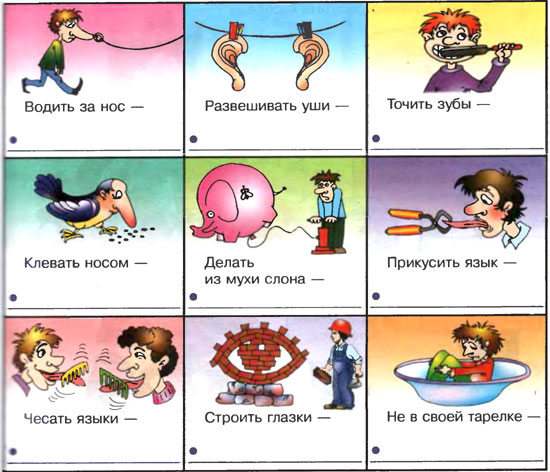 Отгадайте несколько стихотворных загадок о фразеологических оборотах:Дружнее этих двух ребят на свете не найдёшь.
О них обычно говорят: водой …

* * *

Мы исходили городок буквально вдоль и …
И так устали мы в дороге, что еле …

* * *

Товарищ твой просит украдкой 
Ответы списать из тетрадки.
Не надо! Ведь этим ты другу окажешь…

* * *

Фальшивят, путают слова, поют кто в лес, …
Ребята слушать их не станут: 
От этой песни уши …